Geografia, kl VII, 27.04Temat: Rozwój dużych miast w strefach podmiejskich1.Wyjaśnij pojęcie suburbanizacja.2. Dlaczego ludzie przeprowadzają się z dużych miast do pobliskich wsi?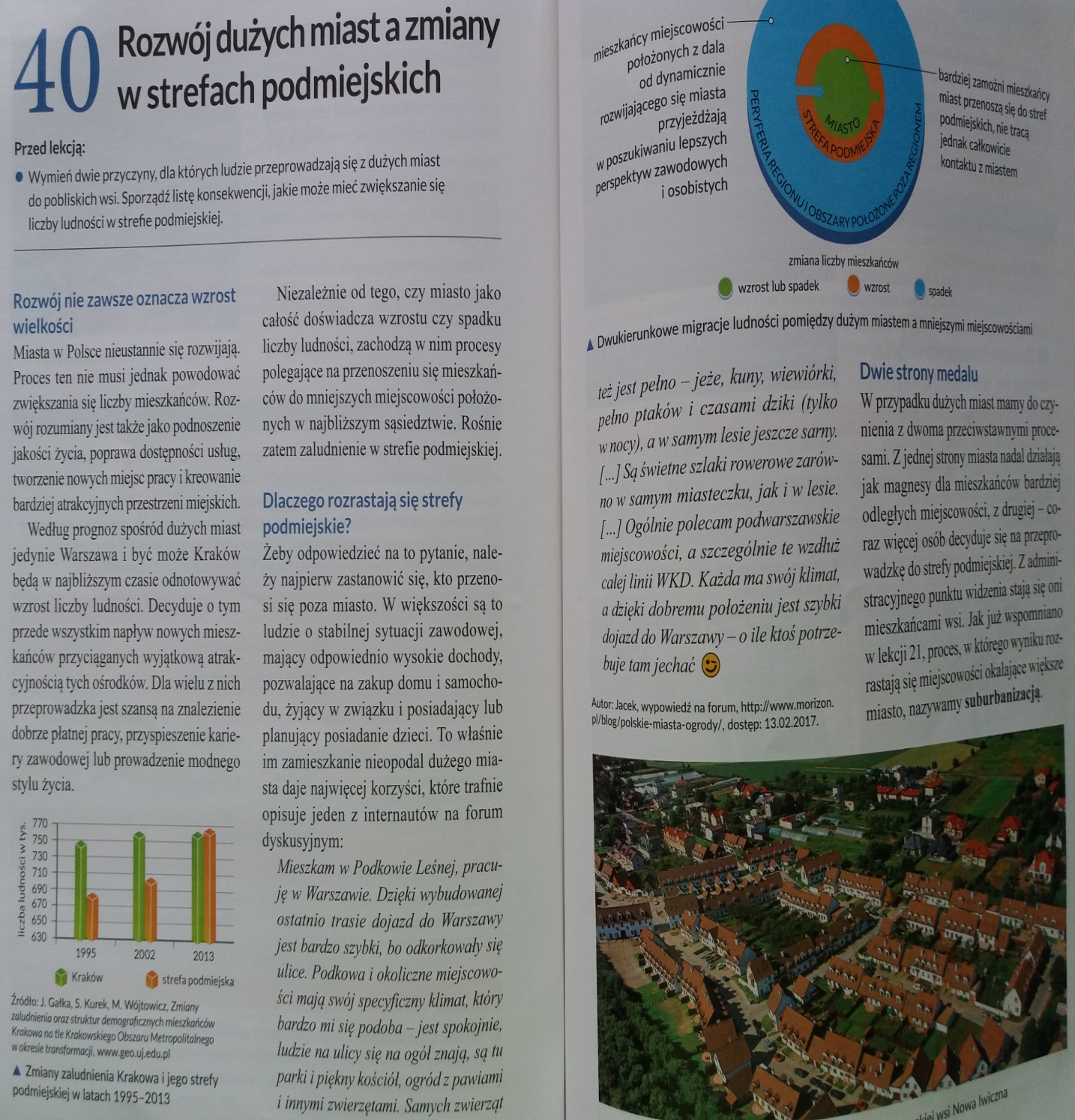 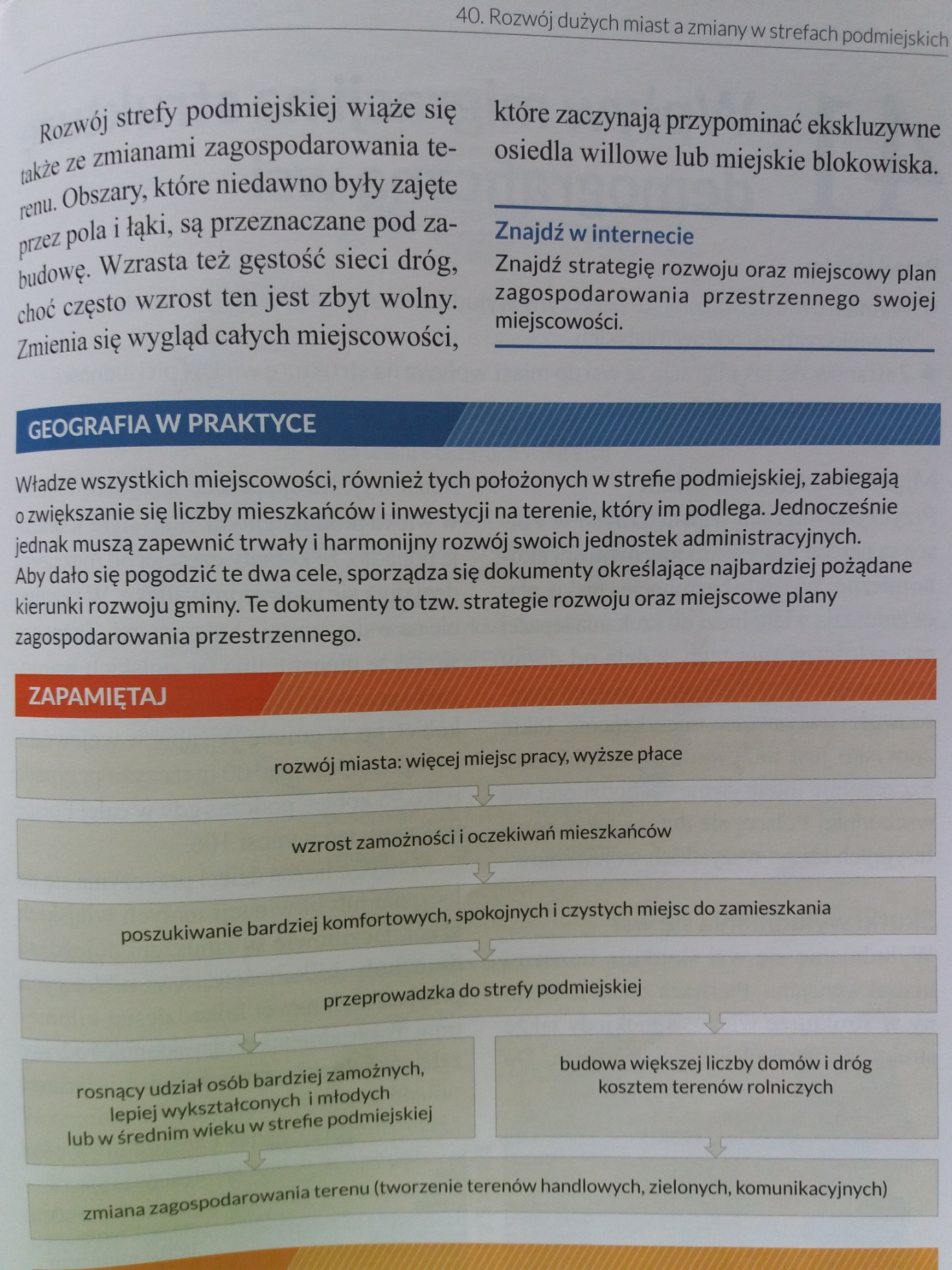 